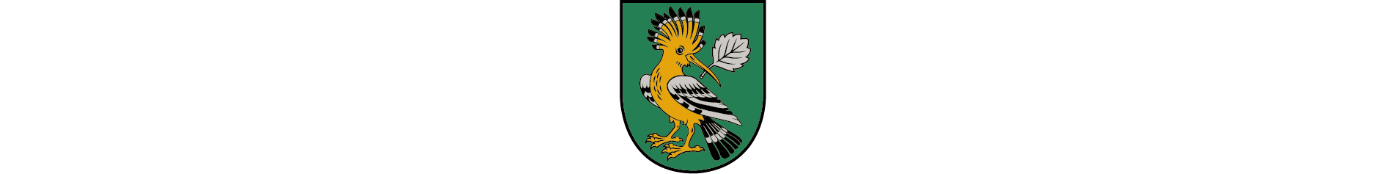 Mārupes novada pašvaldības domeDaugavas iela 29, Mārupe, Mārupes novads, LV-216767934695 / marupe@marupe.lv / www.marupe.lvDOMES SĒDES PROTOKOLA Nr.14 PIELIKUMS2023. gada 26. jūlijsLĒMUMS Nr.64Par nekustamā īpašuma “Pabērzi”, kadastra Nr. 8076 007 1316, zemes vienības ar kadastra apzīmējumu 8076 007 3555, Mārupē, Mārupes novadā,  detālplānojuma apstiprināšanuMārupes novada pašvaldības dome, izskatot nekustamā īpašuma “Pabērzi” (kadastra Nr. 8076 007 1316), zemes vienībai ar kadastra apzīmējumu 8076 007 3555, Mārupē, Mārupes novadā, detālplānojuma izstrādātāja sabiedrības ar ierobežotu atbildību “OpusPlan”, reģistrācijas Nr. 44103062217, elektronisko iesniegumu (reģistrēts Mārupes novada pašvaldībā 2023.gada 7. jūnijā ar Nr. 1/2.1-2/290), kuru saskaņā ar statūtiem parakstījusi valdes priekšsēdētāja […], ar kuru iesniegta detālplānojuma redakcija lēmuma pieņemšanai par detālplānojuma apstiprināšanu, konstatē:Nekustamais īpašums “Pabērzi”, (kadastra Nr. 8076 007 1316) zemes vienības ar kadastra apzīmējumu 8076 007 3555, Mārupē, Mārupes novadā, reģistrēts Mārupes novada zemesgrāmatas nodalījumā Nr. 100000083156 (turpmāk – Zemes vienība), un īpašuma tiesības uz to ir nostiprinātas SIA “KPRP”, reģistrācijas numurs 40203148125.Zemes vienība sastāv no neapbūvētas zemes vienības ar kadastra apzīmējumu 8076 007 3555, ar kopējo platību 1,5246 ha.Saskaņā ar 2013. gada 18. jūnijā apstiprinātā Mārupes novada (šobrīd Mārupes pilsētas un Mārupes pagasta) teritorijas plānojuma 2014.-2026. gadam, Zemes vienība atrodas ciema teritorijā, funkcionālajā zonā savrupmāju apbūves teritorija (DzS). Detālplānojuma izstrāde Zemes vienības teritorijai uzsākta atbilstoši Mārupes novada pašvaldības domes 2022.gada 25.maija lēmumam Nr.14 “Par detālplānojuma izstrādes uzsākšanu nekustamā īpašuma “Pabērzi” (kadastra Nr.80760071316) Mārupē, Mārupes pagastā,  Mārupes novadā, zemes vienībai ar kadastra apzīmējumu 80760073555” (protokols Nr.10) apstiprinātajam Darba uzdevumam detālplānojuma izstrādei Nr. 1/3-6/9-2022. Detālplānojuma izstrādes mērķis ir radīt priekšnoteikumus dzīvojamās apbūves īstenošanai, paredzot tai nepieciešamo infrastruktūru, noteikt ielu sarkanās līnijas, kā arī, detalizēt zemes vienību izmantošanu un apbūves parametrus, atbilstoši Mārupes novada teritorijas plānojuma Teritorijas izmantošanas un apbūves noteikumu prasībām. Vienlaikus detālplānojuma mērķis ir nodrošināt sabiedrībai iespēju iegūt informāciju, izteikt savu viedokli un piedalīties teritorijas plānošanas procesā.2022.gada 16. augustā Mārupes novada pašvaldība ar nekustamā īpašuma īpašnieku SIA "KPRP", reģistrācijas Nr. 40203148125, ir noslēgusi līgumu Nr. 1/3-5/15-2022 par detālplānojuma izstrādi un finansēšanu.Detālplānojuma izstrādātājs ir SIA  “OpusPlan”, reģistrācijas Nr. LV44103062217.Publiskai apspriešanai detālplānojuma projekts nodots ar Mārupes novada pašvaldības domes 2023.gada 28. februāra lēmumu Nr.48 (protokols Nr.4). Publiskā apspriešana norisinājās laikā no 2023. gada 15. marta līdz 2023. gada 14. aprīlim. Informācija par publiskās apspriešanas norisi un informēšanas pasākumiem ietverta Ziņojumā par detālplānojuma publiskās apspriešanas norisi un saņemto priekšlikumu vērā ņemšanu vai noraidīšanu (turpmāk – Ziņojums par apspriešanu), kas pievienots domes sēdes materiāliem, kā arī publicēts www.geoaltvija.lv . Paziņojumi par publisko apspriešanu un attālināto sanāksmi publicēti Ģeoportālā, pašvaldības oficiālajā tīmekļvietnē,  Mārupes novada pašvaldības informatīvajā izdevumā “Mārupes Vēstis” un Facebook tīklā “Mārupes novads”, kā arī informācija nosūtīta to nekustamo īpašumu īpašniekiem, kuru īpašumā esošās zemes vienības robežojas ar detālplānojuma teritoriju. Informācija par publiskās apspriešanas norisi un informēšanas pasākumiem ietverta Ziņojumā par apspriešanu.Publiskās apspriešanas sanāksme notika izmantojot tiešsaistes videokonferences sarunu rīku MS Teams platformā 2023.gada 20. martā, plkst.17.00. Publiskās apspriešanas sanāksme notika attālināti, kur piedalījās pašvaldības pārstāve, detālplānojuma izstrādātāja un detālplānojuma teritorijas nekustamā īpašuma īpašnieks. Detālplānojuma projekts tika iesniegts institūcijām, kas sniedza nosacījumus detālplānojuma izstrādei. Visas institūcijas sniegušas 9 institūcijas sniegušas pozitīvus atzinumus, tomēr sākotnēji pamatojoties uz Valsts vides dienesta Atļauju pārvalde 2023. gada 5. aprīlī sniedza negatīvu atzinumu Nr. 11.2/AP/4433/2023. Pēc precizējumu veikšanas, 2023. gada 23. maijā saņemts pozitīvs Valsts vides dienesta Atļauju pārvaldes atzinums Nr. 11.2/AP/6120/2023. Pamatojoties uz VSIA „Zemkopības ministrijas nekustamie īpašumi” 2023. gada 5. aprīļa Nr. Z-1-9.3/448 atzinumu, tika veikti labojumi un papildinājumi detālplānojuma redakcijā atbilstoši atzinumā norādītajam. Publiskās apspriešanas laikā tika saņemts priekšlikums no juridiskas personas par detālplānojuma projektu. Detālplānojuma redakcija papildināta atbilstoši priekšlikumā norādītajam.Pēc apspriešanas noslēgšanās Detālplānojuma projektā veikti redakcionāli labojumi atbilstoši Valsts vides dienesta Atļauju pārvalde un VSIA „Zemkopības ministrijas nekustamie īpašumi”, pārvaldes izteiktajiem iebildumiem – piezīmes ņemtas vērā, attiecīgi sniedzot paskaidrojumu vai redakcionāli precizējot un papildinot detālplānojuma projektu. Sagatavots Izstrādes vadītāja pamatojums redakcionālu kļūdu labošanai, ņemot vērā, ka labojumi nemaina detālplānojuma risinājumu pēc būtības.  Mārupes novada pašvaldībā 2023.gada 7. jūnijā iesniegts redakcionāli precizētais detālplānojuma projekts un Pārskats par detālplānojuma izstrādes procesu (reģistrēts 2023.gada 7.jūnijā ar Nr.1/2.1-2/290) un lūgts pieņemt lēmumu par detālplānojuma apstiprināšanu. Atbilstoši Ministru kabineta 2014.gada 14.oktobra noteikumu Nr. 628 „Noteikumi par pašvaldību teritorijas attīstības plānošanas dokumentiem” 117.punktam ir iesniegta detālplānojuma redakcija, kas sastāv no Paskaidrojuma raksta, Grafiskās daļas un Teritorijas izmantošanas un apbūves noteikumiem, kā arī iesniegts Pārskats par detālplānojuma izstrādes procesu. Sēdes materiāliem pievienota iesnigtā detālplānojuma precizētā redakcija, kā arī Ziņojums par detālplānojuma publiskās apspriešanas norisi un saņemto priekšlikumu vērā ņemšanu vai noraidīšanu, un Izstrādes vadītāja pamatojums redakcionālu kļūdu labošanai. Nekustamā īpašuma “Pabērzi” (kadastra Nr. 8076 007 1316), zemes vienībai ar kadastra apzīmējumu 8076 007 3555 īpašnieks – detālplānojuma īstenotājs, ir saskaņojis Administratīvā līguma par detālplānojuma īstenošanu projektu. Detālplānojuma redakcija atbilst 2013. gada 18. jūnijā apstiprinātā Mārupes novada (šobrīd Mārupes pilsētas un Mārupes pagasta) teritorijas plānojuma 2014.-2026. gadam, Teritorijas izmantošanas un apbūves noteikumu un Ministru kabineta 2014. gada 14.oktobra noteikumu Nr. 628 „Noteikumi par pašvaldību teritorijas attīstības plānošanas dokumentiem” prasībām, un ir izpildītas Darba uzdevuma Nr. 1/3-6/9-2022 prasības.Saskaņā ar Teritorijas attīstības plānošanas likuma 29.pantu vietējā pašvaldība detālplānojumu apstiprina ar vispārīgo administratīvo aktu, attiecinot to uz zemes vienību, un tas stājas spēkā pēc paziņošanas. Saskaņā ar šo pantu, attiecīgā administratīvā akta neatņemama sastāvdaļa ir ģeoportālā pieejamā apstiprinātā detālplānojuma interaktīvā grafiskā daļa, uz kuru hipersaite ar unikālo identifikatoru ir iekļaujama administratīvajā aktā. Atbilstoši Teritorijas attīstības plānošanas likuma 31.panta pirmajai, otrajai un trešajai daļai detālplānojumu īsteno saskaņā ar administratīvo līgumu, kas noslēgts starp vietējo pašvaldību un detālplānojuma īstenotāju, kurā iekļauj dažādus nosacījumus, termiņus un atcelšanas atrunas, kā arī prasības attiecībā uz objektu būvdarbu uzsākšanas termiņu, detālplānojuma teritorijas un publiskās infrastruktūras apsaimniekošanu, izbūves kārtām un to secību. Ministru kabineta 2014.gada 14.oktobra noteikumu Nr. 628 „Noteikumi par pašvaldību teritorijas attīstības plānošanas dokumentiem” 119.punkts noteic, ka pašvaldība četru nedēļu laikā pēc minēto noteikumu 118.punktā minēto dokumentu saņemšanas pieņem vienu no šādiem lēmumiem: par detālplānojuma projekta apstiprināšanu un vispārīgā administratīvā akta izdošanu, kuram pievienots administratīvais līgums par detālplānojuma īstenošanu (119.1.apakšpunkts), vai par detālplānojuma projekta pilnveidošanu vai jaunas redakcijas izstrādi, norādot lēmuma pamatojumu (119.2. apakšpunkts), vai par atteikumu apstiprināt detālplānojumu, norādot lēmuma pamatojumu (119.3. apakšpunkts).Ievērojot minēto un ņemot vērā, ka administratīvā līguma noteikumi par detālplānojuma īstenošanu ir saskaņoti, pamatojoties uz Teritorijas attīstības plānošanas likuma 29.pantu, 31.panta pirmo, otro un trešo daļu un Ministru kabineta 2014. gada 14.oktobra noteikumu Nr.628 „Noteikumi par pašvaldību teritorijas attīstības plānošanas dokumentiem” 118. un 119.punktu, kā arī ņemot vērā Attīstības un vides jautājumu komitejas 2023.gada 19. jūlija atzinumu pieņemt iesniegto lēmuma projektu “Par nekustamā īpašuma “Pabērzi”, (kadastra Nr. 8076 007 1316) zemes vienības ar kadastra apzīmējumu 8076 007 3555, Mārupē, Mārupes novadā,  detālplānojuma apstiprināšanu”, un pamatojoties uz Pašvaldību likuma 10.panta pirmās daļas 21.punktu, atklāti balsojot ar 18 balsīm „par” (Andrejs Ence, Mārtiņš Bojārs, Valdis Kārkliņš, Ilze Bērziņa, Līga Kadiģe, Jānis Kazaks, Jānis Lagzdkalns, Normunds Orleāns, Aivars Osītis, Guntis Ruskis, Oļegs Sorokins, Uģis Šteinbergs, Dace Štrodaha, Gatis Vācietis, Ira Dūduma, Jānis Lībietis, Nikolajs Antipenko, Andris Puide), „pret” nav, „atturas” nav, Ivars Punculis balsojumā nepiedalās, Mārupes novada pašvaldības dome  nolemj:Apstiprināt nekustamā īpašuma “Pabērzi”, (kadastra Nr. 8076 007 1316) zemes vienību ar kadastra apzīmējumu 8076 007 3555, Mārupē, Mārupes novadā, detālplānojuma 1.1. redakciju kā galīgo, hipersaite uz apstiprinātā detālplānojuma redakciju Ģeoportālā: https://geolatvija.lv/geo/tapis#document_27871  Noteikt, ka detālplānojums īstenojams saskaņā ar administratīvo līgumu (lēmuma pielikums).Detālplānojuma īstenošana uzsākama šādā kārtībā:Pašvaldība un detālplānojuma īstenotājs slēdz administratīvo līgumu par detālplānojuma īstenošanas kārtību un realizācijas termiņiem;Detālplānojuma īstenošana veicama saskaņā ar administratīvā līguma nosacījumiem ne ātrāk kā pēc detālplānojuma spēkā stāšanās.  Uzdot Mārupes novada domes izpilddirektora vietniecei attīstības un vides jautājumos slēgt ar nekustamā īpašuma “Pabērzi”, (kadastra Nr. 8076 007 1316) zemes vienības ar kadastra apzīmējumu 8076 007 3555, Mārupē, Mārupes novadā, īpašnieku Administratīvo līgumu (pielikumā līguma projekts) par detālplānojuma īstenošanu pēc detālplānojuma pārsūdzēšanas termiņa beigām.Attīstības un plānošanas pārvaldei:Pieņemto lēmumu piecu darba dienu laikā pēc tā spēkā stāšanās ievietot Teritorijas attīstības plānošanas informācijas sistēmā, tai skaitā nosūtīt izsludināšanai oficiālajā izdevumā "Latvijas Vēstnesis", izmantojot teritorijas attīstības plānošanas informācijas sistēmu, pašvaldības oficiālajā tīmekļvietnē www.marupe.lv un nodrošināt informācijas pieejamību Mārupes novada domes informatīvajā izdevumā „Mārupes Vēstis”. Mārupes novada tīmekļa vietnē  nodrošināt saiti uz apstiprināto detālplānojumu Ģeoportālā un saiti uz oficiālo publikāciju oficiālajā izdevumā "Latvijas Vēstnesis”. Centrālās pārvaldes Personāla un dokumentu pārvaldības nodaļai pieņemto lēmumu nosūtīt detālplānojuma ierosinātājam un teritorijas īpašniekam.Detālplānojums stājas spēkā pēc tā publicēšanas oficiālajā izdevumā „Latvijas Vēstnesis”.Saskaņā ar Administratīvā procesa likuma 70. panta pirmo daļu, 76. panta pirmo un otro daļu, 79. panta pirmo daļu, 188. panta otro daļu un 189. panta pirmo daļu detālplānojumu var pārsūdzēt viena mēneša laikā, kad ir publicēts paziņojums par detālplānojuma apstiprināšanu, pieteikumu iesniedzot Administratīvās rajona tiesas attiecīgajā tiesu namā pēc pieteicēja adreses [fiziskā persona – pēc deklarētās dzīvesvietas adreses, papildu adreses (Dzīvesvietas deklarēšanas likuma izpratnē) vai nekustamā īpašuma atrašanās vietas, juridiskā persona – pēc juridiskās adreses].Pašvaldības domes priekšsēdētājs					                      	     Andrejs Ence	Sagatavoja Attīstības un plānošanas pārvaldesTeritorijas plānotāja A. SprūdeLēmumā norādītie normatīvie akti ir spēkā   un attiecināmi uz lēmumā minēto gadījumu.Centrālās pārvaldesJuridiskās nodaļas vadītājs D. Valters